 ПроектПОСТАНОВЛЕНИЕ№ __                                                                    « __ » __________    2020 года О создании межведомственной комиссии по противодействию терроризму и экстремистской деятельности на территории сельского поселения Кусеевский сельсовет муниципального района Баймакский район Республики БашкортостанНа основании положений Федерального закона от 06.10.2003       №131-ФЗ "Об общих принципах организации местного самоуправления в Российской Федерации"  и во исполнение требований Федеральных законов от 06.032006 №35-ФЗ "О противодействии терроризму" , от 25.07.2002 №114-ФЗ "О противодействии экстремистской деятельности" , Указа Президента Российской Федерации от 15.06.2006 №116 "О мерах по противодействию терроризму":1. Создать межведомственную комиссию по противодействию терроризму и экстремистской деятельности на территории сельского поселения Кусеевский сельсовет муниципального района Баймакский район Республики Башкортостан.2. Утвердить:2.1. Положение о межведомственной комиссии по противодействию терроризму и экстремистской деятельности на территории сельского поселения Кусеевский сельсовет муниципального района Баймакский район Республики Башкортостан, согласно приложению 1 ;2.2. Состав межведомственной комиссии по противодействию терроризму и экстремистской деятельности на территории сельского поселения Кусеевский сельсовет муниципального района Баймакский район Республики Башкортостан, согласно приложению 2 .3. Признать утратившим силу постановление Администрации сельского поселения Кусеевский сельсовет от 24.03.2017   № 9 «О комиссии по профилактике терроризма и экстремизма на территории сельского поселения Кусеевский сельсовет муниципального района Баймакский район Республики Башкортостан.4. Постановление опубликовать (обнародовать) в установленном порядке и разместить на официальном сайте сельского поселения Кусеевский сельсовет муниципального района Баймакский район Республики Башкортостан5. Настоящее постановление вступает в силу после его официального опубликования (обнародования).6. Контроль за выполнением постановления возложить управляющему делами  администрации сельского поселения Кусеевский сельсовет.Глава сельского поселения Кусеевский сельсовет:                                                    	М.Р. АбсалямовПриложение 1к постановлению администрации поселениясельского поселения Кусеевский сельсовет                                                                                           от «__» ________ 2020 г.ПОЛОЖЕНИЕ О МЕЖВЕДОМСТВЕННОЙ КОМИССИИ ПО ПРОТИВОДЕЙСТВИЮ ТЕРРОРИЗМУ И ЭКСТРЕМИСТСКОЙ ДЕЯТЕЛЬНОСТИ НА ТЕРРИТОРИИ СЕЛЬСКОГО ПОСЕЛЕНИЯ КУСЕЕВСКИЙ СЕЛЬСОВЕТ1. Общие положения 1.1. Межведомственная комиссия по противодействию терроризму и экстремистской деятельности сельского поселения Кусеевский сельсовет (далее-Комиссия) создана в целях улучшения взаимодействия субъектов противодействия экстремистской деятельности, повышения эффективности системы профилактических мер, направленных на выявление и устранение причин и условий, способствующих осуществлению терроризма и экстремистской деятельности.1.2. В своей деятельности Комиссия руководствуется Конституцией Российской Федерации,  законами Республики Башкортостан, Уставом  сельского поселения Кусеевский сельсовет, а также настоящим Положением.1.3. Комиссия организует свою работу во взаимодействии с органами законодательной и исполнительной власти Республики Башкортостан, а также с территориальными органами федеральных органов исполнительной власти, учреждениями, предприятиями, организациями независимо от ведомственной принадлежности и организационно-правовых форм, общественными объединениями, расположенными на территории муниципального образования.1.4. Цель деятельности Комиссии - обеспечение общественной безопасности и правопорядка, защита конституционных прав и свобод граждан на территории сельского поселения Кусеевский сельсовет. 2. Задачи Комиссии Задачами Комиссии являются:2.1. Активизация участия сельского поселения в профилактике терроризма и экстремистской деятельности и улучшение взаимодействия с органами исполнительной власти муниципального района Баймакский район Республики Башкортостан.2.2. Вовлечение в работу по противодействию терроризму и экстремистской деятельности предприятий, учреждений, организаций всех форм собственности, а также общественных объединений, расположенных на территории сельского поселения Кусеевский сельсовет.2.3. Организация мониторинга политических, социально-экономических и иных процессов, оказывающих влияние на ситуацию в области противодействия экстремизму и терроризму.2.4. Разработка предложений по принятию профилактических мер, направленных на предупреждение терроризма и экстремистской деятельности, в том числе на выявление и последующее устранение причин и условий, способствующих осуществлению терроризма и экстремистской деятельности на территории сельского поселения Кусеевский сельсовет.2.5.  Повышение общего уровня правовой культуры граждан, создание системы стимулов для ведения законопослушного образа жизни. 3. Основные функции Комиссии Комиссия в соответствии с возложенными на нее задачами:3.1. Определяет с учетом складывающейся криминогенной ситуации, особенностей сельского поселения Кусеевский сельсовет и других обстоятельств, приоритетные направления, цели и задачи в сфере противодействия терроризму и экстремистской деятельности.3.2. Осуществляет планирование деятельности в сфере противодействия терроризму и экстремистской деятельности.3.3. Контролирует реализацию программ и планов противодействия терроризму и экстремистской деятельности.3.4. Оказывает содействие и необходимую помощь учреждениям, предприятиям, организациям независимо от ведомственной принадлежности и организационно-правовых форм, общественным объединениям, расположенным на территории сельского поселения, организациям в организации деятельности по противодействию терроризму и экстремистской деятельности.3.5. Организует обмен опытом работы, в том числе в рамках межмуниципального сотрудничества. 4. Полномочия Комиссии 4.1. Решения, принимаемые Комиссией в пределах ее компетенции, обязательны для исполнения учреждениями, предприятиями, организациями независимо от ведомственной принадлежности и организационно-правовых форм, общественными объединениями, расположенными на территории муниципального образования и принимающими участие в профилактике терроризма и экстремизма.4.2. Комиссия в соответствии с возложенными задачами и функциями имеет право:4.2.1. Проводить комплексный анализ состояния предупреждения экстремистской деятельности на территории сельского поселения Кусеевский сельсовет с последующей подготовкой рекомендаций по улучшению работы по противодействию терроризму и экстремистской деятельности.4.2.2. Представлять антитеррористической комиссии муниципального района Баймакский район информацию о состоянии предупреждения терроризму и экстремистской деятельности, вносить предложения по повышению ее эффективности.4.2.3. Заслушивать на заседании Комиссии отчеты представителей учреждений, предприятий, организаций независимо от ведомственной принадлежности и организационно-правовых форм, общественных объединений, расположенных на территории сельского поселения.4.2.4. Запрашивать и получать в пределах своей компетенции от территориальных органов федеральных органов исполнительной власти, учреждений, предприятий, организаций независимо от ведомственной принадлежности и организационно-правовых форм, общественных объединений необходимую для ее деятельности информацию, документы и материалы.4.2.5. Направлять своих представителей для участия в работе коллегий, заседаниях и совещаниях органов исполнительной власти, межведомственных комиссий сельских поселений по вопросам, отнесенным к компетенции Комиссии.4.2.6. Вносить в установленном порядке предложения о распределении финансовых средств и материальных ресурсов, направляемых на предупреждение терроризма и экстремистской деятельности.4.2.7. Образовывать при необходимости экспертные комиссии, рабочие группы, привлекать специалистов для проведения разработок, экспертиз, научных исследований в сфере противодействия терроризму и экстремистской деятельности.4.2.8. Вносить в установленном порядке предложения по вопросам, требующим решения антитеррористической комиссии муниципального района Баймакский район.4.2.9. Организовывать разработку и рассматривать проекты программ по предупреждению терроризма и экстремистской деятельности в сельском поселении Кусеевский сельсовет.4.2.10. Принимать необходимые организационные меры по повышению качественного уровня проведения профилактических мер.4.2.11. Рассматривать возможность использования новых форм, методов и технологий в предупреждении экстремистской деятельности.4.2.12. Вносить главе сельского поселения предложения об изменении персонального состава Комиссии, внесении изменений и дополнений в настоящее Положение.4.2.13. Выступать инициатором размещения тематической социально значимой рекламы и информации в сельском поселении Кусеевский сельсовет, касающейся противодействия терроризму и экстремистской деятельности. 5. Регламент работы Комиссии 5.1. Комиссию возглавляет председатель, а в его отсутствие - заместитель председателя по его поручению.5.2. Председатель Комиссии руководит деятельностью Комиссии, определяет перечень, сроки и порядок рассмотрения вопросов на ее заседаниях; председательствует на заседаниях Комиссии.5.3. Ответственный секретарь Комиссии:- обеспечивает подготовку документов и материалов, необходимых для рассмотрения на заседаниях Комиссии;- ведет протоколы заседаний Комиссии;- обеспечивает подготовку запросов, проектов решений и других материалов и документов, касающихся выполнения функций и задач Комиссии;- оформляет и рассылает решения Комиссии и выписки из них, а также выполняет поручения, связанные с их реализацией;- организует оповещение членов Комиссии о проведении очередного заседания.5.4. Заседания Комиссии проводятся по мере необходимости, но не реже одного раза в квартал, и считаются правомочными при участии не менее 2/3 от установленного числа членов Комиссии.5.5. Решения Комиссии принимаются простым большинством голосов членов Комиссии, присутствующих на заседании. В случае равенства голосов голос председательствующего комиссии является решающим.5.6. Члены Комиссии обладают равными правами при обсуждении вопросов и принятии решений. В случае несогласия с принятым решением каждый член Комиссии вправе изложить письменно особое мнение, которое подлежит обязательному приобщению к протоколу.5.7. Решения Комиссии оформляются протоколом и подписываются председательствующим на заседании и ответственным секретарем.5.8. В рамках Комиссии могут создаваться рабочие группы по отдельным направлениям деятельности или для решения конкретной проблемы в сфере противодействия терроризму и экстремистской деятельности.5.9. Председатель Комиссии, а в его отсутствие - заместитель председателя, вправе перенести очередное заседание или назначить дополнительное.5.10. Наряду с членами Комиссии участие в ее заседании могут принимать лица, приглашенные для участия в обсуждении отдельных вопросов повестки дня.5.11. Комиссия осуществляет свою деятельность в соответствии с планом работы, принимаемым на заседании Комиссии и утверждаемым ее председателем.5.12. Информационно-аналитическое обеспечение деятельности Комиссии осуществляют представители Администрации поселения, входящие в состав Комиссии.Приложение 2к постановлениюАдминистрации сельского поселения Кусеевский сельсовет                                                                                              от «__»_______ 2020 г.  СОСТАВ МЕЖВЕДОМСТВЕННОЙ КОМИССИИ ПО ПРОТИВОДЕЙСТВИЮ ТЕРРОРИЗМУ И ЭКСТРЕМИСТСКОЙ ДЕЯТЕЛЬНОСТИ НА ТЕРРИТОРИИ СЕЛЬСКОГО ПОСЕЛЕНИЯ КУСЕЕВСКИЙ СЕЛЬСОВЕТ БАШКОРТОСТАН  РЕСПУБЛИКАҺЫБАЙМАК  РАЙОНЫ  МУНИЦИПАЛЬРАЙОНЫНЫҢ  КУСЕЙ  АУЫЛСОВЕТЫ  АУЫЛ  БИЛӘМӘҺЕХАкимиӘТЕ                         453642, Баймак районы,                     Кусей ауылы, Б.Валид урамы, 1Тел.: 8(34751) 4-48-32  РЕСПУБЛИКА  БАШКОРТОСТАНАДМИНИСТРАЦИЯ СЕЛЬСКОГО  
ПОСЕЛЕНИЯ  КУСЕЕВСКИЙ  СЕЛЬСОВЕТ  МУНИЦИПАЛЬНОГО
РАЙОНА  БАЙМАКСКИЙ  РАЙОН453642, Баймакский  район,село Кусеево, ул.Б.Валида, 1Тел.: 8(34751) 4-48-32Председатель комиссии Глава сельского поселения Кусеевский сельсоветЗаместительпредседателя комиссии Староста сельского поселенияСекретарь комиссии Управляющий делами администрации сельского поселенияЧлены комиссии: Директор МОБУ ООШ с.Кусеево (по согласованию)Заведующий ООШ д.Большебасаево филиал МОБУ СОШ с.1-е ТуркменевоУчастковый уполномоченный полиции  (по согласованию) Культорганизатор СК с.КусеевоКульторганизатор СК д.Большебасаево Культорганизатор СК д.ИсянбетовоФельдшер ФАП с.КусеевоФельдшер ФАП д.БольшебасаевоСтароста д.БольшебасаевоСтароста д.Исянбетово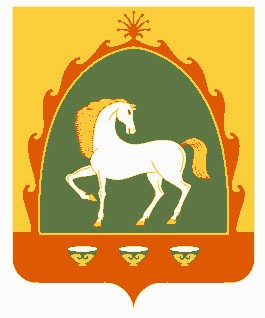 